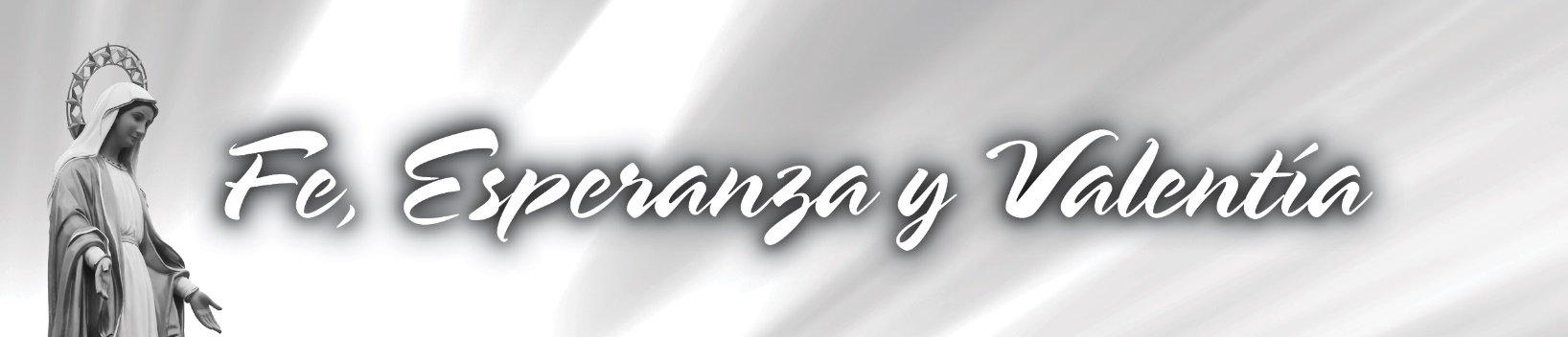 Intenciones para la ORACIÓN DE LOS FIELESPor favor usen las siguientes peticiones semanalmente desde el Fin de Semana del Anuncio hasta cuatro semanas después del Fin de Semana del Compromiso.Por las intenciones de nuestros feligreses compartidas a través de la iniciativa de Fe, Esperanza y Valentía en _________Nombre de la parroquia.  Oremos al Señor.  Por favor escojan una o dos peticiones adicionales de entre las siguientes para usar en el Fin de Semana del Anuncio y el Fin de Semana del Compromiso:En acción de gracias por las muchas donaciones que Nombre de la parroquia ha recibido, las cuales sostienen nuestra misión de llevar el amor de Jesucristo a todos los que servimos…Roguemos al Señor.Por nuestra parroquia y sus buenas obras, para que sean símbolos de Fe, Esperanza y Valentía…Roguemos al Señor.Por las personas y familias que se han sacrificado para apoyar a Nombre de la parroquia permitiéndonos servir a toda la comunidad en general con Fe, Esperanza y Valentía… Roguemos al Señor.Por los que trabajamos unidos en la lucha contra el COVID-19, para que tengamos fortaleza y compasión, a fin de que nuestras donaciones continúen bendiciendo a aquellas personas que sufren necesidades espirituales, físicas o materiales. Roguemos al Señor.Por buenos logros en nuestra iniciativa de Fe, Esperanza y Valentía, a fin de poder responder con fe, mirar hacia el futuro con esperanza y comprometernos con valentía a actuar con generosidad en estos tiempos tan difíciles… Roguemos al Señor.Por nuestra parroquia, para que sigamos siendo generosos con nuestras donaciones en este tiempo de grandes necesidades, y empleemos responsablemente esas donaciones en la comunidad de Nombre de la parroquia...  Roguemos al Señor.  Por buenos logros en nuestra iniciativa de Fe, Esperanza y Valentía, para que usemos acertadamente nuestras donaciones en este tiempo tan difícil a fin de proveer los recursos que son necesarios para continuar nuestra misión aquí en Nombre de la parroquia…Roguemos al Señor.En acción de gracias por la continua generosidad de nuestros feligreses durante estos tiempos tan difíciles, y para que, mediante nuestras donaciones, podamos continuar atendiendo las necesidades de nuestra comunidad de Nombre de la Parroquia…Roguemos al Señor.Por favor escojan una o dos peticiones adicionales de entre las siguientes para usar en el Fin de Semana del Anuncio y el Fin de Semana del Compromiso:En acción de gracias por la respuesta generosa de los que se han comprometido en servir a nuestra parroquia con su tiempo de oración o mediante su contribución económica a nuestra misión...  Roguemos al Señor.Por los miembros de nuestra parroquia, para que continuemos usando nuestros dones en beneficio de nuestra comunidad…  Roguemos al Señor.Por todos los que se han unido a nosotros en nuestra iniciativa de Fe, Esperanza y Valentía, para que puedan continuar creciendo en la fe junto a nosotros...  Roguemos al Señor.Por los que se han alejado de la Iglesia, para que nuestros esfuerzos de Fe, Esperanza y Valentía les llegue al corazón y regresen un día a formar parte de nuevo en nuestra familia de fe...  Roguemos al Señor.Por nuestra familia parroquial, para que continuemos nuestro caminar junto a Jesucristo llenos de Fe, Esperanza y Valentía, y viviendo el Evangelio a través de nuestras buenas obras…Roguemos al Señor. 